           Woolgrove Outreach 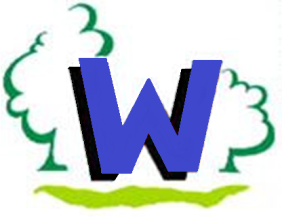      Training Course Evaluation sheetSigned ………………………………………..                                         Date …………...Course TitleSEND Advice Session Mainstream SchoolStaff name:Date:Feedback – please add comments if appropriate        Feedback – please add comments if appropriate        Was the session relevant and has it increased your knowledge and confidence?Yes                                                                                        No      1                          2                               3                               4How effective was the delivery and content of the session? Excellent                                                                            Poor  1                          2                               3                               4The most useful parts were:Were there any elements of today’s session that could be improved?Do you have any areas of training that you would be interested in the service providing?